ПРАВИТЕЛЬСТВО НИЖЕГОРОДСКОЙ ОБЛАСТИПОСТАНОВЛЕНИЕот 22 мая 2023 г. N 436ОБ УТВЕРЖДЕНИИ РАСПРЕДЕЛЕНИЯ ИЗ ОБЛАСТНОГО БЮДЖЕТА БЮДЖЕТАММУНИЦИПАЛЬНЫХ ОБРАЗОВАНИЙ НИЖЕГОРОДСКОЙ ОБЛАСТИ СУБСИДИЙНА РЕАЛИЗАЦИЮ ПРОЕКТА ИНИЦИАТИВНОГО БЮДЖЕТИРОВАНИЯ"ВАМ РЕШАТЬ!" В 2023 ГОДУВ соответствии с Законом Нижегородской области от 20 декабря 2022 г. N 197-З "Об областном бюджете на 2023 год и на плановый период 2024 и 2025 годов", постановлением Правительства Нижегородской области от 22 декабря 2017 г. N 945 "О реализации на территории Нижегородской области проекта инициативного бюджетирования "Вам решать!", протоколом заседания конкурсной комиссии по проведению конкурсного отбора инициативных проектов в рамках проекта инициативного бюджетирования "Вам решать!" от 4 мая 2023 г. N Сл-001-364255/23 Правительство Нижегородской области постановляет:1. Утвердить прилагаемое распределение из областного бюджета бюджетам муниципальных образований Нижегородской области субсидий на реализацию проекта инициативного бюджетирования "Вам решать!" в 2023 году.2. Настоящее постановление подлежит официальному опубликованию.ГубернаторГ.С.НИКИТИНУтвержденопостановлением ПравительстваНижегородской областиот 22 мая 2023 г. N 436РАСПРЕДЕЛЕНИЕИЗ ОБЛАСТНОГО БЮДЖЕТА БЮДЖЕТАМ МУНИЦИПАЛЬНЫХ ОБРАЗОВАНИЙНИЖЕГОРОДСКОЙ ОБЛАСТИ СУБСИДИЙ НА РЕАЛИЗАЦИЮ ПРОЕКТАИНИЦИАТИВНОГО БЮДЖЕТИРОВАНИЯ "ВАМ РЕШАТЬ!" В 2023 ГОДУ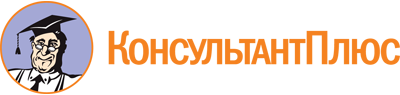 Постановление Правительства Нижегородской области от 22.05.2023 N 436
"Об утверждении распределения из областного бюджета бюджетам муниципальных образований Нижегородской области субсидий на реализацию проекта инициативного бюджетирования "Вам решать!" в 2023 году"Документ предоставлен КонсультантПлюс

www.consultant.ru

Дата сохранения: 30.06.2023
 N п/пНаименование муниципальных образованийРазмер субсидии (рублей)1231.Ардатовский муниципальный округ17 493 196,582.Балахнинский муниципальный округ34 784 657,163.Богородский муниципальный округ35 464 073,374.Большеболдинский муниципальный округ9 442 501,035.Большемурашкинский муниципальный округ1 597 730,006.Бутурлинский муниципальный округ8 956 664,317.Вадский муниципальный округ6 971 140,638.Варнавинский муниципальный округ5 343 399,069.Вачский муниципальный округ19 677 021,7710.Ветлужский муниципальный округ11 339 638,1211.Вознесенский муниципальный округ18 746 018,3712.Володарский муниципальный округ28 635 051,9013.Воскресенский муниципальный округ22 884 680,7814.Гагинский муниципальный округ7 651 281,0015.Городецкий муниципальный округ39 090 303,0116.Дальнеконстантиновский муниципальный округ23 029 709,2117.Дивеевский муниципальный округ7 238 700,0018.Княгининский муниципальный округ15 662 464,1519.Ковернинский муниципальный округ18 774 042,0020.Краснобаковский муниципальный округ19 137 256,3021.Краснооктябрьский муниципальный округ16 475 348,0322.Кстовский муниципальный округ56 999 336,7723.Лукояновский муниципальный округ14 402 823,5724.Лысковский муниципальный округ12 248 956,6325.Павловский муниципальный округ26 582 956,9626.Пильнинский муниципальный округ16 917 489,7027.Починковский муниципальный округ31 793 232,0028.Сергачский муниципальный округ20 211 879,2029.Сеченовский муниципальный округ8 483 878,6530.Сосновский муниципальный округ9 499 571,4031.Спасский муниципальный округ13 971 869,3732.Тонкинский муниципальный округ9 244 746,1433.Тоншаевский муниципальный округ6 704 493,3134.Уренский муниципальный округ31 998 000,0035.Шарангский муниципальный округ13 487 985,8536.Шатковский муниципальный округ26 631 587,4637.городской округ Воротынский13 021 695,8338.городской округ город Арзамас56 993 505,9139.городской округ город Бор42 718 581,5840.городской округ город Выкса21 000 000,0041.городской округ город Дзержинск57 936 893,7242.городской округ город Кулебаки4 802 430,3743.городской округ город Нижний Новгород178 690 325,2444.городской округ город Первомайск24 000 000,0045.городской округ город Саров16 650 999,8046.городской округ город Чкаловск23 589 190,8247.городской округ город Шахунья17 898 246,6148.городской округ Навашинский23 172 066,0949.городской округ Перевозский8 174 678,6550.городской округ Семеновский36 632 812,6851.городской округ Сокольский7 144 888,91Итого:1 200 000 000,00